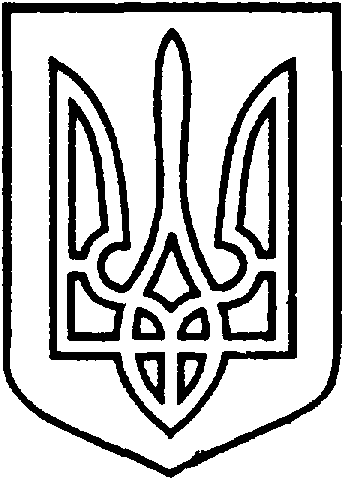 СЄВЄРОДОНЕЦЬКА МІСЬКА ВІЙСЬКОВО-ЦИВІЛЬНА АДМІНІСТРАЦІЯ  СЄВЄРОДОНЕЦЬКОГО РАЙОНУ  ЛУГАНСЬКОЇ  ОБЛАСТІРОЗПОРЯДЖЕННЯкерівника Сєвєродонецької міської  військово-цивільної адміністрації  27 жовтня 2021  року                                                                              № 2141Про недопущення перевізника-претендента до участі у конкурсі з регулярного перевезення пасажирів на автобусних маршрутах загального користування  м. Сєвєродонецьк, який відбудеться 28.10.2021р.Керуючись статтею 4 Закону України «Про військово-цивільні адміністрації», статтями 5, 7, 44, 45 Закону України «Про автомобільний транспорт», підпунктом 1 пункту 12, абзацом четвертим пункту 29, пунктом 37, пунктом 64 Порядку проведення конкурсу з перевезення пасажирів на автобусному маршруті загального користування, затвердженого постановою Кабінету Міністрів України від 03.12.2008 № 1081 (зі змінами), розпорядженням керівника  Сєвєродонецької міської  військово-цивільної адміністрації від 13.09.2021р. №1750 «Про організацію проведення конкурсу з визначення автомобільного перевізника на автобусних маршрутах загального користування  м. Сєвєродонецьк», на підставі Протоколу відкриття конверту №1 перевізника-претендента на участь у конкурсі з визначення перевізника на міських автобусних маршрутах загального користування від 05.10.2021р.зобов’язую:       1.Не допустити до участі у конкурсі з регулярного перевезення пасажирів на міських автобусних маршрутах загального користування м.Сєвєродонецьк, який відбудеться 28.10.2021р. перевізника-претендента ПП «АВТОЛАЙН-КОМПАНІ», який подав організатору для участі у конкурсі у конверті № «1» документи, не в повному обсязі, а саме: не надано копії сертифікатів відповідності та екологічності.	Крім того, перевізником-претендентом для участі у конкурсі, у конверті № «1» документ «Відомості про автобуси, які будуть використовуватися на автобусних маршрутах», містить інформацію «рік випуску/дата першої реєстрації» строк використання автобусів  в переважній частині перевищує десять років. Згідно третього абзацу оголошення «Про проведення конкурсу на перевезення пасажирів на міських автобусних маршрутах загального користування» розміщеному на офіційному сайті Сєвєродонецької міської військово-цивільної адміністрації від 15.09.2021р. та на сьомій сторінці Луганської загальнополітичної газети «Луганщина.UA» №30 від 15.09.2021р. «…..строк використання їх не повинен перевищувати десяти років».2. Розпорядження  підлягає оприлюдненню.3.Контроль за виконанням даного розпорядження покладається на заступника керівника Сєвєродонецької міської військово-цивільної адміністрації Олега КУЗЬМІНОВА.Керівник Сєвєродонецької міськоївійськово-цивільної адміністрації  		                Олександр СТРЮК 